  ESOGÜ İlköğretim Bölümü Okul Öncesi Öğretmenliği Programı  Ders Bilgi Formu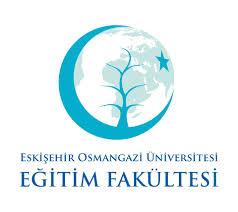 ESOGÜ Eğitim Fakültesi Temel Eğitim Bölümü Okul Öncesi Eğitimi Anabilim Dalı Programı Ders Bilgi FormuDersin Öğretim Üyesi:   İmza: 	 								Tarih: DÖNEMDERSİN KODU 171917013DERSİN ADI SINIF İÇİ ÖĞRENMELERİN DEĞERLENDİRİLMESİYARIYILHAFTALIK DERS SAATİHAFTALIK DERS SAATİHAFTALIK DERS SAATİHAFTALIK DERS SAATİHAFTALIK DERS SAATİHAFTALIK DERS SAATİDERSİNDERSİNDERSİNDERSİNDERSİNYARIYILTeorikTeorikUygulamaLaboratuarLaboratuarLaboratuarKredisiAKTSTÜRÜTÜRÜDİLİ22000024ZORUNLU (X )  SEÇMELİ ( X  )ZORUNLU (X )  SEÇMELİ ( X  )TürkçeDERSİN KATEGORİSİDERSİN KATEGORİSİDERSİN KATEGORİSİDERSİN KATEGORİSİDERSİN KATEGORİSİDERSİN KATEGORİSİDERSİN KATEGORİSİDERSİN KATEGORİSİDERSİN KATEGORİSİDERSİN KATEGORİSİDERSİN KATEGORİSİDERSİN KATEGORİSİMeslek BilgisiMeslek BilgisiAlan BilgisiAlan BilgisiAlan BilgisiAlan BilgisiGenel KültürGenel KültürGenel KültürGenel KültürSeçmeliSeçmeli%100%100%100%100Genel Kültür (  )      Alan (X )Genel Kültür (  )      Alan (X )DEĞERLENDİRME ÖLÇÜTLERİDEĞERLENDİRME ÖLÇÜTLERİDEĞERLENDİRME ÖLÇÜTLERİDEĞERLENDİRME ÖLÇÜTLERİDEĞERLENDİRME ÖLÇÜTLERİDEĞERLENDİRME ÖLÇÜTLERİDEĞERLENDİRME ÖLÇÜTLERİDEĞERLENDİRME ÖLÇÜTLERİDEĞERLENDİRME ÖLÇÜTLERİDEĞERLENDİRME ÖLÇÜTLERİDEĞERLENDİRME ÖLÇÜTLERİDEĞERLENDİRME ÖLÇÜTLERİYARIYIL İÇİYARIYIL İÇİYARIYIL İÇİYARIYIL İÇİYARIYIL İÇİFaaliyet türüFaaliyet türüFaaliyet türüFaaliyet türüSayıSayı%YARIYIL İÇİYARIYIL İÇİYARIYIL İÇİYARIYIL İÇİYARIYIL İÇİI. Ara SınavI. Ara SınavI. Ara SınavI. Ara Sınav 1 1 40YARIYIL İÇİYARIYIL İÇİYARIYIL İÇİYARIYIL İÇİYARIYIL İÇİII. Ara SınavII. Ara SınavII. Ara SınavII. Ara SınavYARIYIL İÇİYARIYIL İÇİYARIYIL İÇİYARIYIL İÇİYARIYIL İÇİKısa SınavKısa SınavKısa SınavKısa SınavYARIYIL İÇİYARIYIL İÇİYARIYIL İÇİYARIYIL İÇİYARIYIL İÇİÖdevÖdevÖdevÖdevYARIYIL İÇİYARIYIL İÇİYARIYIL İÇİYARIYIL İÇİYARIYIL İÇİProjeProjeProjeProjeYARIYIL İÇİYARIYIL İÇİYARIYIL İÇİYARIYIL İÇİYARIYIL İÇİRaporRaporRaporRaporYARIYIL İÇİYARIYIL İÇİYARIYIL İÇİYARIYIL İÇİYARIYIL İÇİDiğer (………)Diğer (………)Diğer (………)Diğer (………)YARIYIL SONU SINAVIYARIYIL SONU SINAVIYARIYIL SONU SINAVIYARIYIL SONU SINAVIYARIYIL SONU SINAVIÖdev- ProjeÖdev- ProjeÖdev- ProjeÖdev- Proje 1 160 VARSA ÖNERİLEN ÖNKOŞUL(LAR)VARSA ÖNERİLEN ÖNKOŞUL(LAR)VARSA ÖNERİLEN ÖNKOŞUL(LAR)VARSA ÖNERİLEN ÖNKOŞUL(LAR)VARSA ÖNERİLEN ÖNKOŞUL(LAR) Dersin ön koşulu yok. Dersin ön koşulu yok. Dersin ön koşulu yok. Dersin ön koşulu yok. Dersin ön koşulu yok. Dersin ön koşulu yok. Dersin ön koşulu yok.DERSİN KISA İÇERİĞİDERSİN KISA İÇERİĞİDERSİN KISA İÇERİĞİDERSİN KISA İÇERİĞİDERSİN KISA İÇERİĞİEğitimde kullanılan ölçme araçları ve özellikleri; geleneksel yaklaşımlara dayalı araçlar: Yazılı sınavlar, kısa cevaplı sınavlar, doğru-yanlış tipi testler, çoktan seçmeli testler, eşleştirmeli testler, sözlü yoklamalar; öğrenciyi çok yönlü tanımaya dönük araçlar: Gözlem, görüşme, performans değerlendirme, öğrenci ürün dosyası, araştırma kâğıtları, araştırma projeleri, akran değerlendirmesi, öz değerlendirme, tutum ölçekleri; öğrenci başarısının değerlendirilmesinde dikkat edilecek hususlar; öğrenme çıktılarının değerlendirilmesi ve not verme.Eğitimde kullanılan ölçme araçları ve özellikleri; geleneksel yaklaşımlara dayalı araçlar: Yazılı sınavlar, kısa cevaplı sınavlar, doğru-yanlış tipi testler, çoktan seçmeli testler, eşleştirmeli testler, sözlü yoklamalar; öğrenciyi çok yönlü tanımaya dönük araçlar: Gözlem, görüşme, performans değerlendirme, öğrenci ürün dosyası, araştırma kâğıtları, araştırma projeleri, akran değerlendirmesi, öz değerlendirme, tutum ölçekleri; öğrenci başarısının değerlendirilmesinde dikkat edilecek hususlar; öğrenme çıktılarının değerlendirilmesi ve not verme.Eğitimde kullanılan ölçme araçları ve özellikleri; geleneksel yaklaşımlara dayalı araçlar: Yazılı sınavlar, kısa cevaplı sınavlar, doğru-yanlış tipi testler, çoktan seçmeli testler, eşleştirmeli testler, sözlü yoklamalar; öğrenciyi çok yönlü tanımaya dönük araçlar: Gözlem, görüşme, performans değerlendirme, öğrenci ürün dosyası, araştırma kâğıtları, araştırma projeleri, akran değerlendirmesi, öz değerlendirme, tutum ölçekleri; öğrenci başarısının değerlendirilmesinde dikkat edilecek hususlar; öğrenme çıktılarının değerlendirilmesi ve not verme.Eğitimde kullanılan ölçme araçları ve özellikleri; geleneksel yaklaşımlara dayalı araçlar: Yazılı sınavlar, kısa cevaplı sınavlar, doğru-yanlış tipi testler, çoktan seçmeli testler, eşleştirmeli testler, sözlü yoklamalar; öğrenciyi çok yönlü tanımaya dönük araçlar: Gözlem, görüşme, performans değerlendirme, öğrenci ürün dosyası, araştırma kâğıtları, araştırma projeleri, akran değerlendirmesi, öz değerlendirme, tutum ölçekleri; öğrenci başarısının değerlendirilmesinde dikkat edilecek hususlar; öğrenme çıktılarının değerlendirilmesi ve not verme.Eğitimde kullanılan ölçme araçları ve özellikleri; geleneksel yaklaşımlara dayalı araçlar: Yazılı sınavlar, kısa cevaplı sınavlar, doğru-yanlış tipi testler, çoktan seçmeli testler, eşleştirmeli testler, sözlü yoklamalar; öğrenciyi çok yönlü tanımaya dönük araçlar: Gözlem, görüşme, performans değerlendirme, öğrenci ürün dosyası, araştırma kâğıtları, araştırma projeleri, akran değerlendirmesi, öz değerlendirme, tutum ölçekleri; öğrenci başarısının değerlendirilmesinde dikkat edilecek hususlar; öğrenme çıktılarının değerlendirilmesi ve not verme.Eğitimde kullanılan ölçme araçları ve özellikleri; geleneksel yaklaşımlara dayalı araçlar: Yazılı sınavlar, kısa cevaplı sınavlar, doğru-yanlış tipi testler, çoktan seçmeli testler, eşleştirmeli testler, sözlü yoklamalar; öğrenciyi çok yönlü tanımaya dönük araçlar: Gözlem, görüşme, performans değerlendirme, öğrenci ürün dosyası, araştırma kâğıtları, araştırma projeleri, akran değerlendirmesi, öz değerlendirme, tutum ölçekleri; öğrenci başarısının değerlendirilmesinde dikkat edilecek hususlar; öğrenme çıktılarının değerlendirilmesi ve not verme.Eğitimde kullanılan ölçme araçları ve özellikleri; geleneksel yaklaşımlara dayalı araçlar: Yazılı sınavlar, kısa cevaplı sınavlar, doğru-yanlış tipi testler, çoktan seçmeli testler, eşleştirmeli testler, sözlü yoklamalar; öğrenciyi çok yönlü tanımaya dönük araçlar: Gözlem, görüşme, performans değerlendirme, öğrenci ürün dosyası, araştırma kâğıtları, araştırma projeleri, akran değerlendirmesi, öz değerlendirme, tutum ölçekleri; öğrenci başarısının değerlendirilmesinde dikkat edilecek hususlar; öğrenme çıktılarının değerlendirilmesi ve not verme.DERSİN AMAÇLARI DERSİN AMAÇLARI DERSİN AMAÇLARI DERSİN AMAÇLARI DERSİN AMAÇLARI Bu dersin amacı okul öncesi öğretmenliği adaylarının sınıf içi öğrenmelerin değerlendirilmesinde işe koşacakları ölçme ve değerlendirme konusundaki bilgi ve becerilerini geliştirmektir.Bu dersin amacı okul öncesi öğretmenliği adaylarının sınıf içi öğrenmelerin değerlendirilmesinde işe koşacakları ölçme ve değerlendirme konusundaki bilgi ve becerilerini geliştirmektir.Bu dersin amacı okul öncesi öğretmenliği adaylarının sınıf içi öğrenmelerin değerlendirilmesinde işe koşacakları ölçme ve değerlendirme konusundaki bilgi ve becerilerini geliştirmektir.Bu dersin amacı okul öncesi öğretmenliği adaylarının sınıf içi öğrenmelerin değerlendirilmesinde işe koşacakları ölçme ve değerlendirme konusundaki bilgi ve becerilerini geliştirmektir.Bu dersin amacı okul öncesi öğretmenliği adaylarının sınıf içi öğrenmelerin değerlendirilmesinde işe koşacakları ölçme ve değerlendirme konusundaki bilgi ve becerilerini geliştirmektir.Bu dersin amacı okul öncesi öğretmenliği adaylarının sınıf içi öğrenmelerin değerlendirilmesinde işe koşacakları ölçme ve değerlendirme konusundaki bilgi ve becerilerini geliştirmektir.Bu dersin amacı okul öncesi öğretmenliği adaylarının sınıf içi öğrenmelerin değerlendirilmesinde işe koşacakları ölçme ve değerlendirme konusundaki bilgi ve becerilerini geliştirmektir.DERSİN MESLEK EĞİTİMİNİ SAĞLAMAYA YÖNELİK KATKISIDERSİN MESLEK EĞİTİMİNİ SAĞLAMAYA YÖNELİK KATKISIDERSİN MESLEK EĞİTİMİNİ SAĞLAMAYA YÖNELİK KATKISIDERSİN MESLEK EĞİTİMİNİ SAĞLAMAYA YÖNELİK KATKISIDERSİN MESLEK EĞİTİMİNİ SAĞLAMAYA YÖNELİK KATKISIDERSİN ÖĞRENİM ÇIKTILARIDERSİN ÖĞRENİM ÇIKTILARIDERSİN ÖĞRENİM ÇIKTILARIDERSİN ÖĞRENİM ÇIKTILARIDERSİN ÖĞRENİM ÇIKTILARISınıf içi değerlendirme tekniklerini kullanma becerisi kazanmakDeğerlendirilmede dikkat edilecek hususları açıklamakSınıf içi değerlendirme tekniklerini kullanma becerisi kazanmakDeğerlendirilmede dikkat edilecek hususları açıklamakSınıf içi değerlendirme tekniklerini kullanma becerisi kazanmakDeğerlendirilmede dikkat edilecek hususları açıklamakSınıf içi değerlendirme tekniklerini kullanma becerisi kazanmakDeğerlendirilmede dikkat edilecek hususları açıklamakSınıf içi değerlendirme tekniklerini kullanma becerisi kazanmakDeğerlendirilmede dikkat edilecek hususları açıklamakSınıf içi değerlendirme tekniklerini kullanma becerisi kazanmakDeğerlendirilmede dikkat edilecek hususları açıklamakSınıf içi değerlendirme tekniklerini kullanma becerisi kazanmakDeğerlendirilmede dikkat edilecek hususları açıklamakTEMEL DERS KİTABITEMEL DERS KİTABITEMEL DERS KİTABITEMEL DERS KİTABITEMEL DERS KİTABIYARDIMCI KAYNAKLARYARDIMCI KAYNAKLARYARDIMCI KAYNAKLARYARDIMCI KAYNAKLARYARDIMCI KAYNAKLARDERSTE GEREKLİ ARAÇ VE GEREÇLERDERSTE GEREKLİ ARAÇ VE GEREÇLERDERSTE GEREKLİ ARAÇ VE GEREÇLERDERSTE GEREKLİ ARAÇ VE GEREÇLERDERSTE GEREKLİ ARAÇ VE GEREÇLER Bilgisayar, Projeksiyon  Bilgisayar, Projeksiyon  Bilgisayar, Projeksiyon  Bilgisayar, Projeksiyon  Bilgisayar, Projeksiyon  Bilgisayar, Projeksiyon  Bilgisayar, Projeksiyon Dersin Haftalık PlanıDersin Haftalık PlanıHaftaİşlenen Konular1Eğitimde kullanılan ölçme araçları ve özellikleri2Geleneksel yaklaşımlara dayalı araçlar: Yazılı sınavlar, kısa cevaplı sınavlar3Geleneksel yaklaşımlara dayalı araçlar: doğru-yanlış tipi testler, 4Geleneksel yaklaşımlara dayalı araçlar: çoktan seçmeli testler5Geleneksel yaklaşımlara dayalı araçlar: eşleştirmeli testler6Geleneksel yaklaşımlara dayalı araçlar: sözlü yoklamalar.7-8 Ara Sınav9Eğitimde kullanılan ölçme araçları ve özellikleri; öğrenciyi çok yönlü tanımaya dönük araçlar: Gözlem, görüşme, performans değerlendirme, öğrenci ürün dosyası, araştırma kâğıtları, araştırma projeleri, akran değerlendirmesi, öz değerlendirme, tutum ölçeği10Eğitimde kullanılan ölçme araçları ve özellikleri; öğrenciyi çok yönlü tanımaya dönük araçlar: Gözlem, görüşme, performans değerlendirme, öğrenci ürün dosyası, araştırma kâğıtları, araştırma projeleri, akran değerlendirmesi, öz değerlendirme, tutum ölçeği11Eğitimde kullanılan ölçme araçları ve özellikleri; öğrenciyi çok yönlü tanımaya dönük araçlar: Gözlem, görüşme, performans değerlendirme, öğrenci ürün dosyası, araştırma kâğıtları, araştırma projeleri, akran değerlendirmesi, öz değerlendirme, tutum ölçeği12Eğitimde kullanılan ölçme araçları ve özellikleri; öğrenciyi çok yönlü tanımaya dönük araçlar: Gözlem, görüşme, performans değerlendirme, öğrenci ürün dosyası, araştırma kâğıtları, araştırma projeleri, akran değerlendirmesi, öz değerlendirme, tutum ölçeği13Eğitimde kullanılan ölçme araçları ve özellikleri; öğrenciyi çok yönlü tanımaya dönük araçlar: Gözlem, görüşme, performans değerlendirme, öğrenci ürün dosyası, araştırma kâğıtları, araştırma projeleri, akran değerlendirmesi, öz değerlendirme, tutum ölçeği14Eğitimde kullanılan ölçme araçları ve özellikleri; öğrenciyi çok yönlü tanımaya dönük araçlar: Gözlem, görüşme, performans değerlendirme, öğrenci ürün dosyası, araştırma kâğıtları, araştırma projeleri, akran değerlendirmesi, öz değerlendirme, tutum ölçeği15-16 Final SınavıNOPROGRAM ÇIKTILARI321Türkçeyi kurallarına uygun, düzgün ve etkili kullanabilme ve öğrencilerle sağlıklı iletişim kurabilme becerisine sahip olur.XAtatürk İlke ve İnkılâplarına bağlı, demokrasiye ve hukukun üstünlüğüne inanan, Türk milli, manevi, ahlaki ve kültürel değerlerinin bilincinde olan ve bunlara mesleğinde duyarlılık gösteren bir öğretmen olurXÖğretmenlik mesleği ve alanıyla ilgili genel kültür ve pedagoji bilgisine sahip olur; çağdaş öğretim yöntem- tekniklerini,  ölçme- değerlendirme yöntemlerini bilir ve uygular.XOkul öncesi eğitimi alanı için gerekli materyalleri, bilişim araçları ve iletişim teknolojilerini kullanır. XOkul öncesi öğretim kurumlarını tanır, özelliklerini ifade eder, okul öncesi öğretmenlerinin sahip olması gereken özellikleri bilir. XOkulöncesi eğitimi alanıyla ilgili ulusal ve uluslararası düzeydeki güncel gelişmeleri takip eder. X7.Okulöncesi eğitimi alanında uygulamada karşılaşılan sorunları çözmek için bireysel ve ekip üyesi olarak sorumluluk alır. X8.Okulöncesi eğitim kurumları yönetim bilgisi ve becerisine sahip olur. X9.Çocukların gelişimine ve kültür özelliklerine uygun, bireysel ve işbirlikli öğrenmeyi destekleyen öğrenme ortamları tasarlar.X10.Meslektaşlar, aileler, toplum, diğer kişi ve kurumlar ile çocukların gelişimlerine ve öğrenmelerine katkı sağlayacak şekilde işbirlikleri yapar.X11.Çocukların gelişimlerini ve öğrenmelerini sürekli olarak izleme, kaydetme ve eğitimi planlama amacıyla okul öncesi eğitime uygun çeşitli değerlendirme yöntemleri ve araçları kullanır. X12.Çocuklukların gelişim özellikleri, ilgi, gereksinimleri, çevresel ve kültürel özelliklerini dikkate alarak eğitim planını hazırlar ve uygular. X13.Türk Eğitim Sistemi’nin amaç, yapı ve işleyişini, sınıf yönetimi yaklaşımlarını ve eğitim ile ilgili kavramları açıklar. X14.Okul öncesi eğitim ve çocuk gelişimi alanında çağdaş bilgi ve uygulama becerilerine sahip olur.X15.Okul öncesi çağdaki çocukların bilişsel, psiko-sosyal, duygusal, bedensel, ahlaki gelişim, öz bakım becerileri, dil, cinsel gelişim özellikleri hakkında bilgi sahibi olur.X16.Okul öncesi dönemdeki çocukların ve ailelerinin beslenme, sağlık, eğitim alanındaki ihtiyaçlarını bilir ve temel ilkyardım becerilerini kullanabilir.X17.Okul öncesi dönem çocukların fizyolojik ve anatomik özelliklerini bilir ve bunları fiziksel gelişim özellikleri ile değerlendirebilirX18.Okul öncesi dönem çocukların fen, matematik, müzik, oyun sanat, drama, Türkçe dil ve okuma -yazmaya hazırlık becerilerini destekleyecek etkinlikler hazırlar ve uygular.X19.Okul öncesi dönemde gelişim problemi olan çocukları tanır, özelliklerini bilir, bu çocukları okulda ve evde destekleyecek uygulamaları yapar. X20.Eğitim teknolojilerindeki yenilikleri takip eder, bu gelişmeleri sınıf ortamına uygular ve okul öncesi eğitimin kazanımlarına uygun eğitim ortamları hazırlar.X21.Yaşam boyu öğrenme bilincini edinerek bireysel ve mesleki gelişimini sağlar.X22.Sosyal ve mesleki yaşamında bir yabancı dili temel düzeyde bilerek alanındaki bilgilere ulaşır.  X1:Hiç Katkısı Yok. 2:Kısmen Katkısı Var. 3:Tam Katkısı Var.1:Hiç Katkısı Yok. 2:Kısmen Katkısı Var. 3:Tam Katkısı Var.1:Hiç Katkısı Yok. 2:Kısmen Katkısı Var. 3:Tam Katkısı Var.1:Hiç Katkısı Yok. 2:Kısmen Katkısı Var. 3:Tam Katkısı Var.1:Hiç Katkısı Yok. 2:Kısmen Katkısı Var. 3:Tam Katkısı Var.